ST. JOSEPH’S COLLEGE (AUTONOMOUS), BANGALORE-27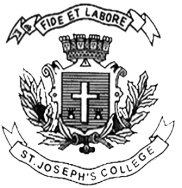 BA VISUAL COMMUNICATION– IV SEMESTEREND SEMESTER EXAMINATION: APRIL 2019 VC 4117: Documentary Film StudiesTime – 2 1/2hrs									Max Marks-70This paper contains ONEprinted page and three partsWrite short notes on any FIVE of the following in 100 words.                (5X5 = 25 marks)1.Representing the ‘real’2. Social Realism3. Cinema verite 4. Performative documentary5. Voices in documentary6. Pre-shoot script7. Ethnographic film Answer any THREE of the following question in 300 words.                (3X10 = 30 marks)8.Differentiate between poetic and expository mode of documenatry. 9. Trace the development of documentary film in India. 10. Elucidate the importance of research in documenatry film. 11. Discuss the role of camera in documenatry film production. Answer the following question. (Compulsory)                       (1X15 = 15 marks)12.What are the ethical issues involved in documenatry film making? Cite relevant examples. VC 4117_A_19